Мастер-класс «знакомство с техникой торцевания»
Техника торцевания позволяет создавать чудесные пушистые ковры-картины разных форм и размеров, вызывающие интерес и чувство восхищения. Кажется маловероятным то, что такие на первый взгляд сложные аппликации могут выполняться детьми. Все оказывается возможным, если правильно организовать работу коллектива, и с самым сложным рисунком могут справиться даже дошкольники. 
Техника торцевания из гофрированной бумаги не подразумевает использование какого-либо специального оборудования. 
Для работы потребуется лишь рисунок с контурами, ножницы, карандаш или стержень от шариковой ручки, разноцветная гофрированная бумага или бумажные салфетки и клей ПВА. Пошаговое описание техники 
1) На небольшой участок узора наносится тонкая полоска клея по контуру.
 2) Конец стержня или карандаша нужно накрыть квадратиком из гофрированной бумаги и при помощи пальцев придать бумаге необходимую форму, напоминающую головку цветка. 
3) Затем донышко полученной фигурки нужно обмакнуть в клей и приклеить на определенный участок рисунка. 
4) После аккуратного надавливания стержень осторожно извлекается. Важным моментом является то, что каждый следующий гофрированный кусочек должен стоять рядом с предыдущим, поэтому их нужно ставить очень близко друг к другу, чтобы не оставалось просветов.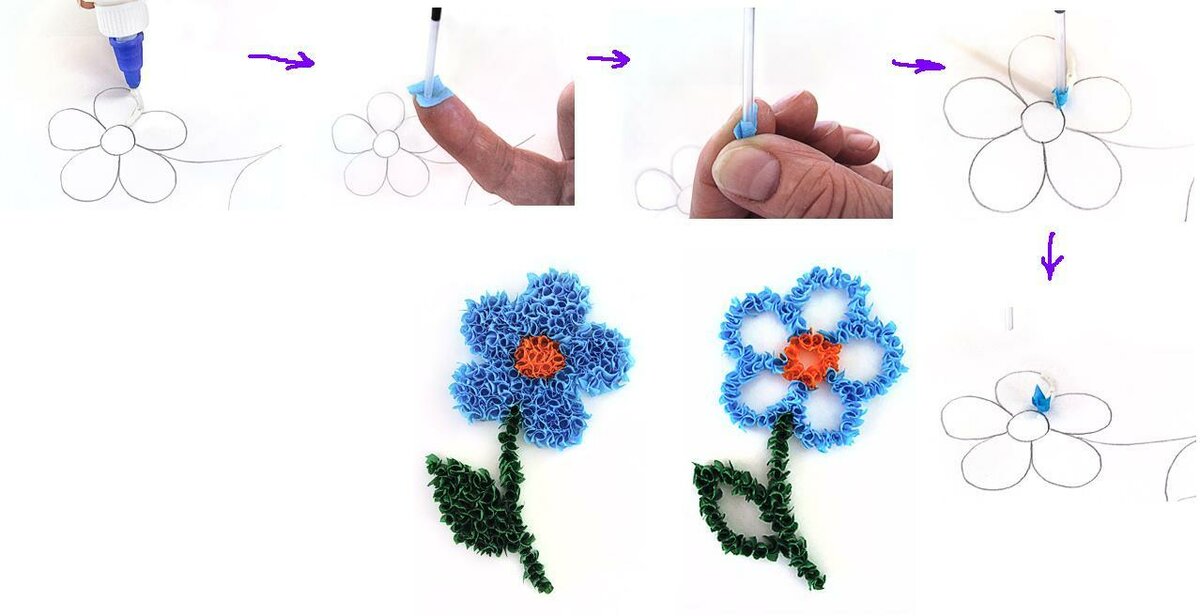 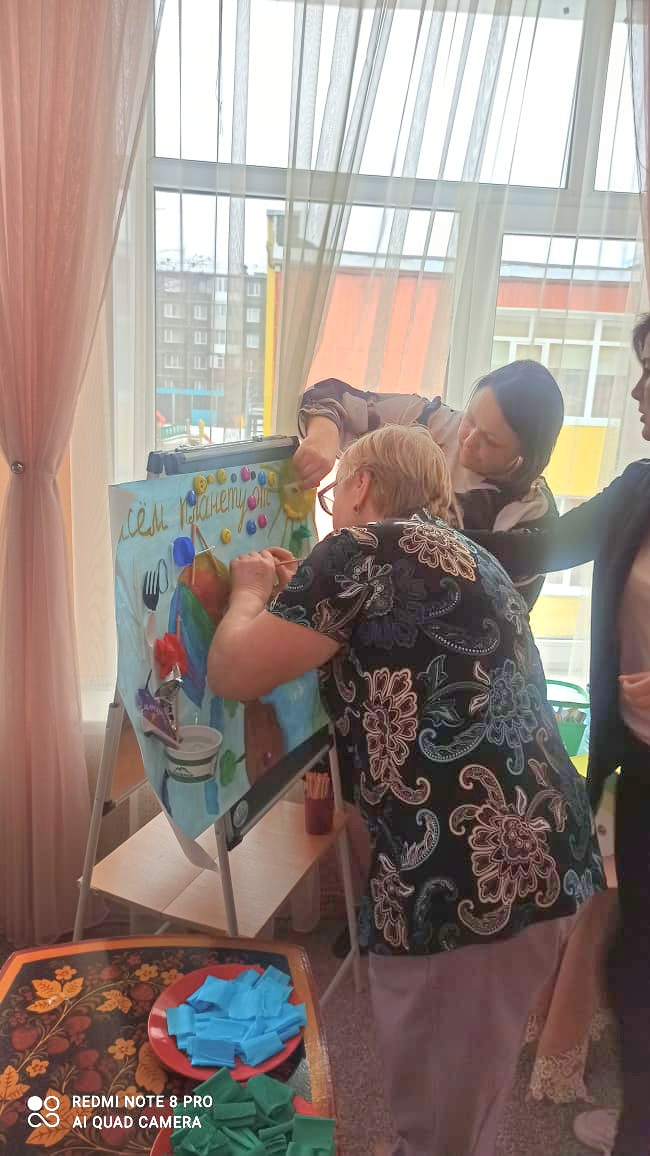 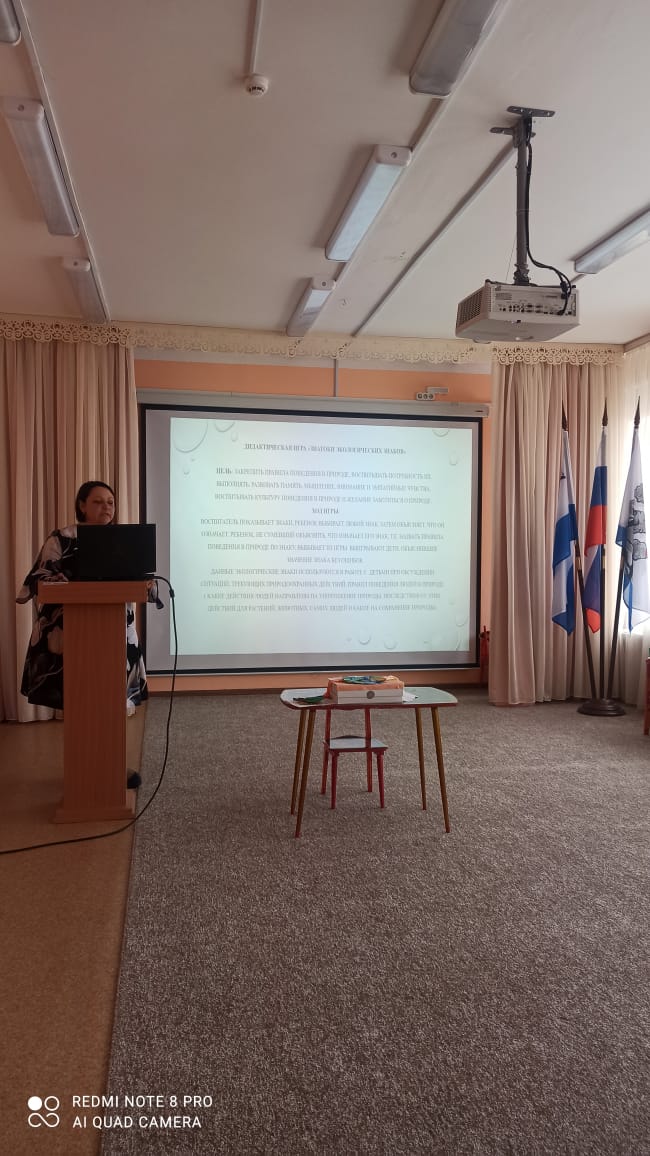 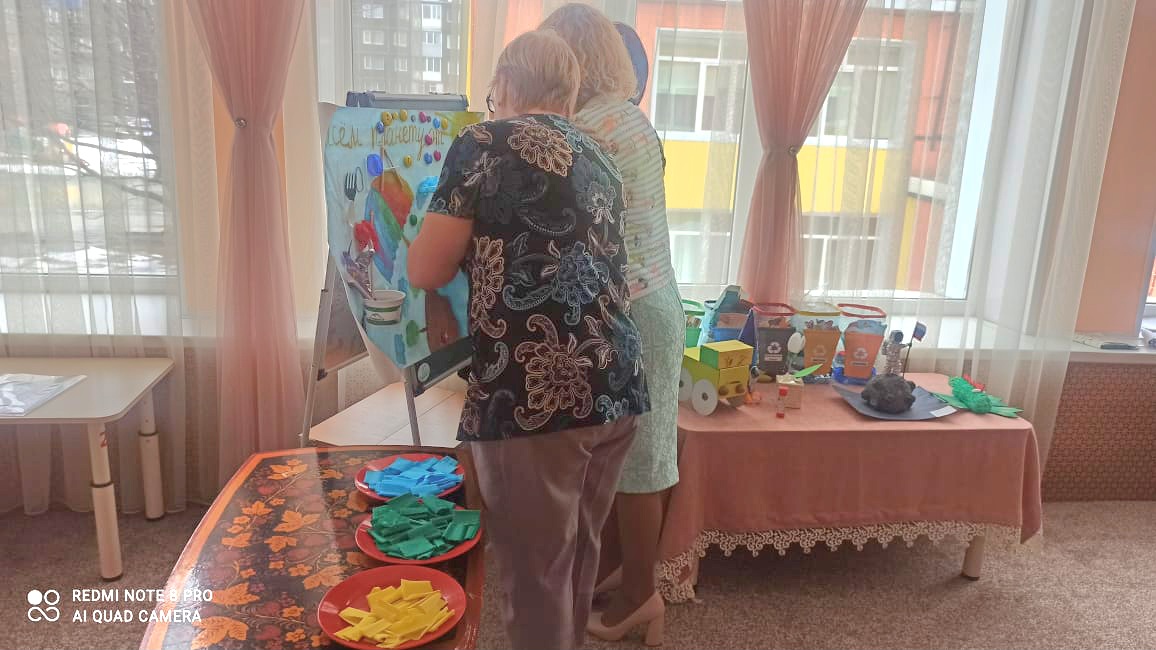 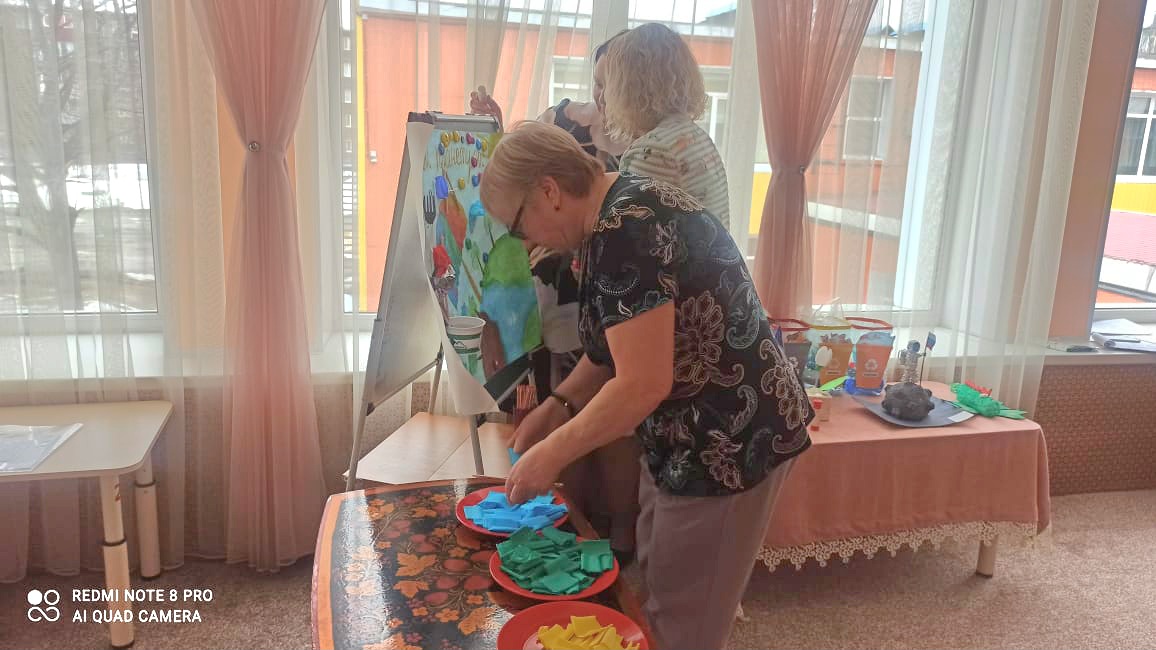 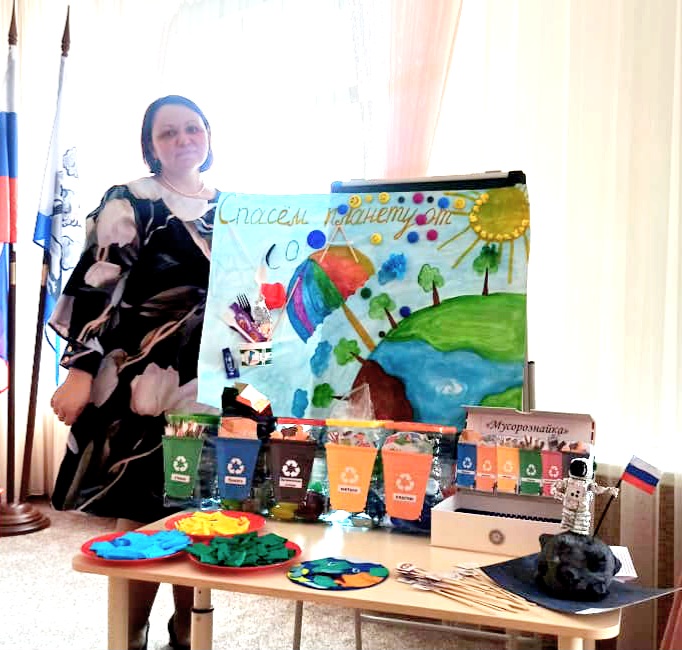 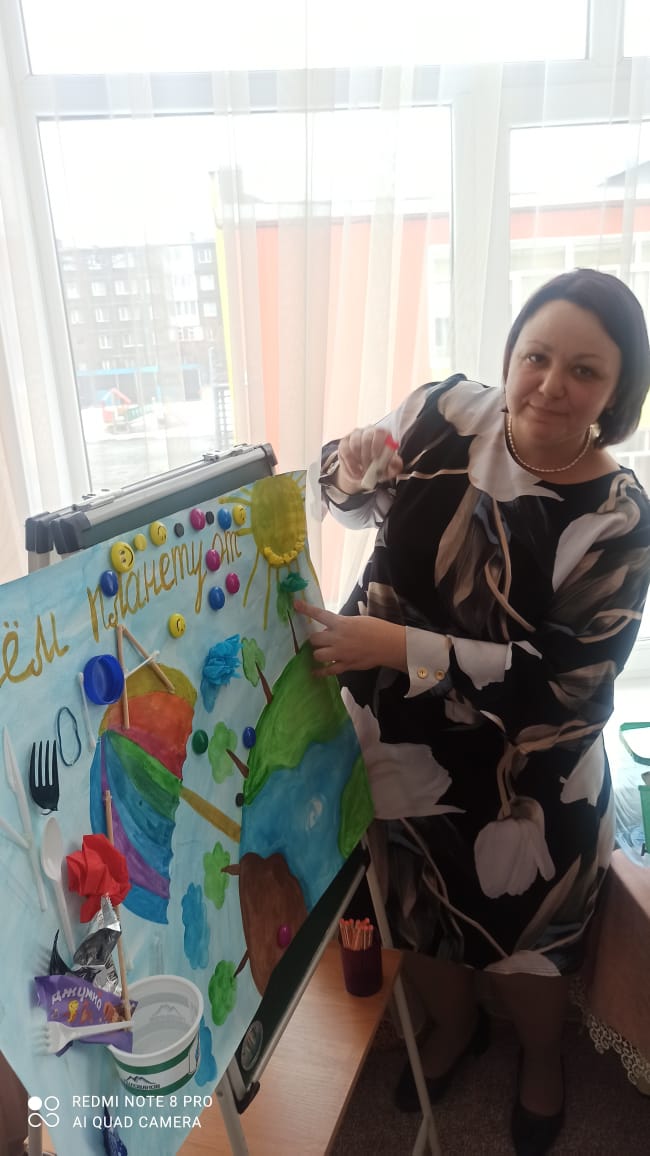 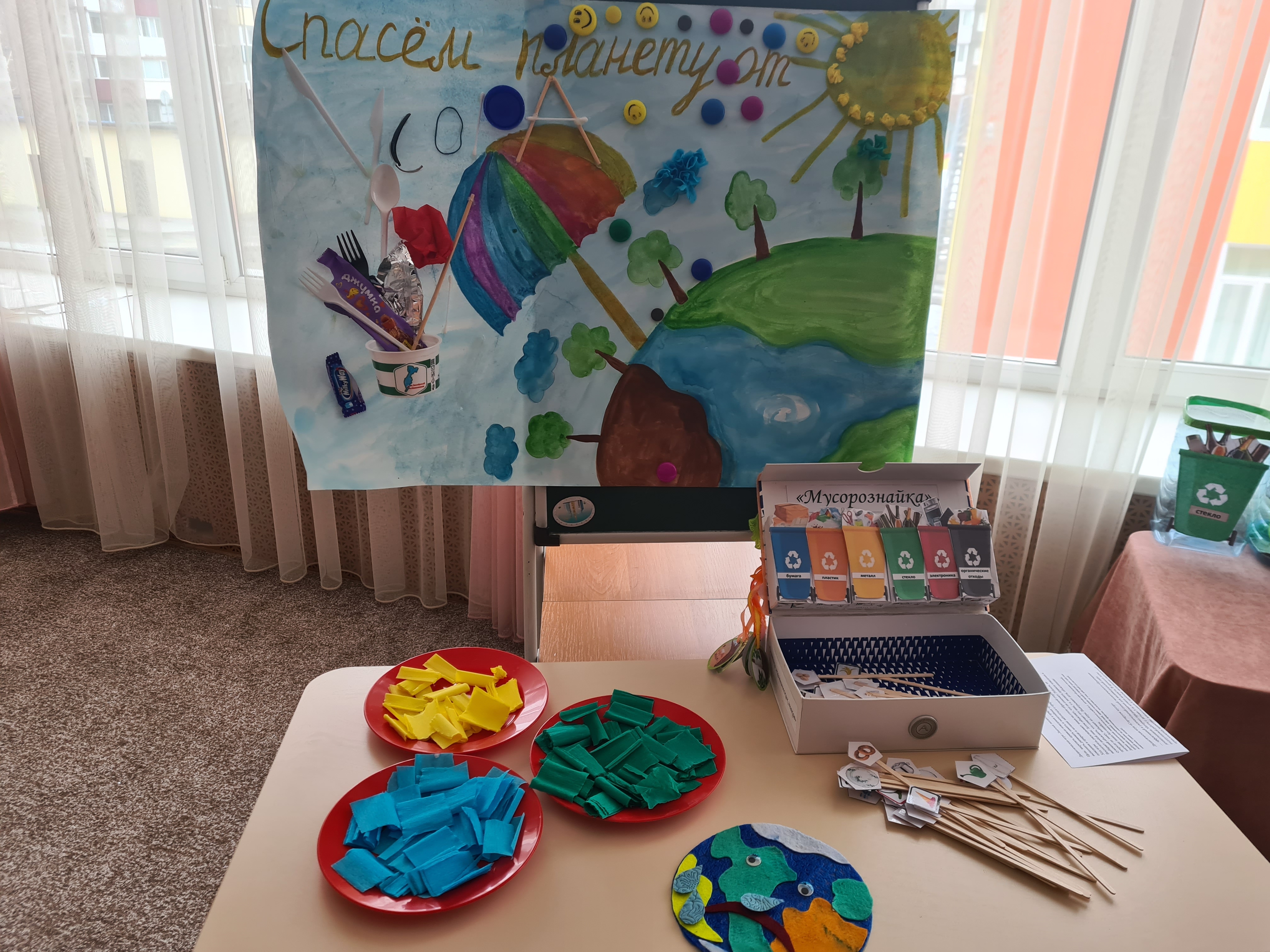 